Yayasan Nida El-Adabi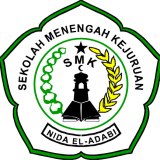 Sekolah Menengah Kejuruan (SMK) Nida El-AdabiJl. Raya Kabasiran KM. 0,5 Parungpanjang, Kab. Bogor 16360Telp. 021. 542 60134   Web: www.smknidaeladabi.ch.idHal	: UndanganLamp	: -KepadaYth. Bapak/Ibu / Wali SiswaDi TempatDengan HormatSemoga Bapak/Ibu/Wali Siswa dalam keadaan sehat, tidak kurang satu apapun sehingga dapat menjalankan aktivitasnya dengan baik. Selanjutnya kami mengundang Bapak/Ibu/Wali Siswa SMK Nida El-Adabi untuk hadir pada rapat wali siswa untuk persiapan Prakerin, yang akan dilaksanakan pada:Hari		:Tanggal	:Jam		:Tempat		:Demikian surat undangan ini kami buat untuk diperhatikan dengan seksama. Atas segala perhatiannya kami ucapkan banyak terimakasih.Mengetahui;Kepala SekolahGentur Limarto, STParungpanjang, 24 Agustus 2017Ketua PrakerinZenal, S.Pd